Your recent request for information is replicated below, together with our response.Number of Police incidents at New Craig's Psychiatric Hospital in Inverness in 2022.In response to your request, please find below at the end of this letter, the relevant data.If you require any further assistance please contact us quoting the reference above.You can request a review of this response within the next 40 working days by email or by letter (Information Management - FOI, Police Scotland, Clyde Gateway, 2 French Street, Dalmarnock, G40 4EH).  Requests must include the reason for your dissatisfaction.If you remain dissatisfied following our review response, you can appeal to the Office of the Scottish Information Commissioner (OSIC) within 6 months - online, by email or by letter (OSIC, Kinburn Castle, Doubledykes Road, St Andrews, KY16 9DS).Following an OSIC appeal, you can appeal to the Court of Session on a point of law only. This response will be added to our Disclosure Log in seven days' time.Every effort has been taken to ensure our response is as accessible as possible. If you require this response to be provided in an alternative format, please let us know.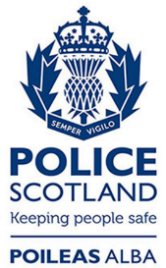 Freedom of Information ResponseOur reference:  FOI 23-0021Responded to:  xx January 2023FINAL INCIDENT TYPEJANFEBMARAPRMAYJUNJULAUGSEPOCTNOVDECINTRUDER001011000013PUBLIC NUISANCE000100020001DRUGS/SUBSTANCE MISUSE000020000001DISTURBANCE030010210100ABANDONED VEHICLES000000000001COMMUNICATIONS000000000011LOST/FOUND PROPERTY001000000000POLICE INFORMATION010001010033FALSE CALL001013000010DUPLICATE INCIDENT111100010012ASSIST MEMBER OF THE PUBLIC314443411623EXTERNAL AGENCY REQUEST011132222210SEXUAL OFFENCE000001010010THEFT000010000010SUSPECT PERSONS001000001000ASSAULT012312010240DAMAGE000001000010FIRES000000000111MISSING PERSON/ABSCONDER103114162678DOMESTIC INCIDENT000000000010ABANDONED/SILENT 999 CALL100020201021CONCERN FOR PERSON152011143326ROAD TRAFFIC COLLISION000000000001ROAD TRAFFIC MATTER001002000010TOTAL71318111821122010213132